Present:    R Fleming (Chair), W Newton-Wordsworth (Vice Chair), K Van Eykelenborg (Finance                     Director), A Avery, L Barnes, A Marchesani Apology:  A Wilkins   In attendance: A Ridzuan-Bottrell (EWA Communications) D Pedlow (CEO) The Minutes of the meeting of 30 April 19 were approved with minor amendment.General BusinessChair welcomed EWA staff member Aiman Ridzuan-Bottrell to the meeting to report on current EWA social media policy, procedure and plan.  Aiman to develop updated Social Media Policy for review by Board.    SEC Operational shortfall strategy of engagement with DLSCI, letter to be written to Director General requesting funding shortfall. CEO to also engage with City of Swan and Local state member Jessica ShawEWA Constitutional matters were discussed by the Board. The Jumping committee was reinstated.Sport committee KPI to be reviewedFinancial reports for April 19 were circulated prior to meeting and accepted by Board. Operational BusinessCEO Report tabled and activity noted by Board.There were no OSH/Risk Management matters discussed. With no further business, the Meeting closed. Next meeting scheduled for Tues 25 June 19.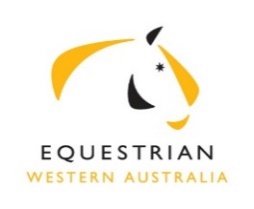 Summary of Business 
Excerpts from the Minutes of the EWA Board Meetingheld at 6.30pm on 28 May 2019 at SEC, Brigadoon